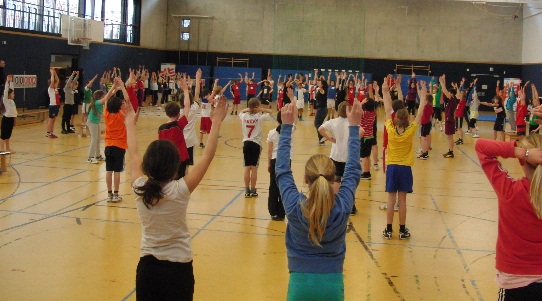 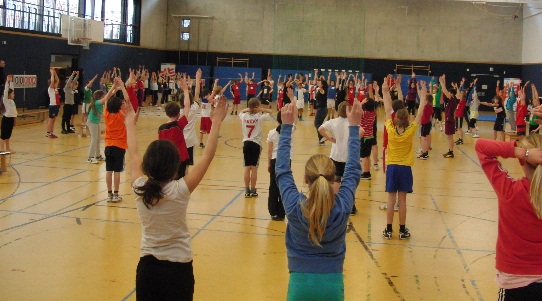 Abgeordnetenhaus BerlinFraktion SPD
Herr Ralf Wieland Niederkirchnerstraße 510117 Berlin					